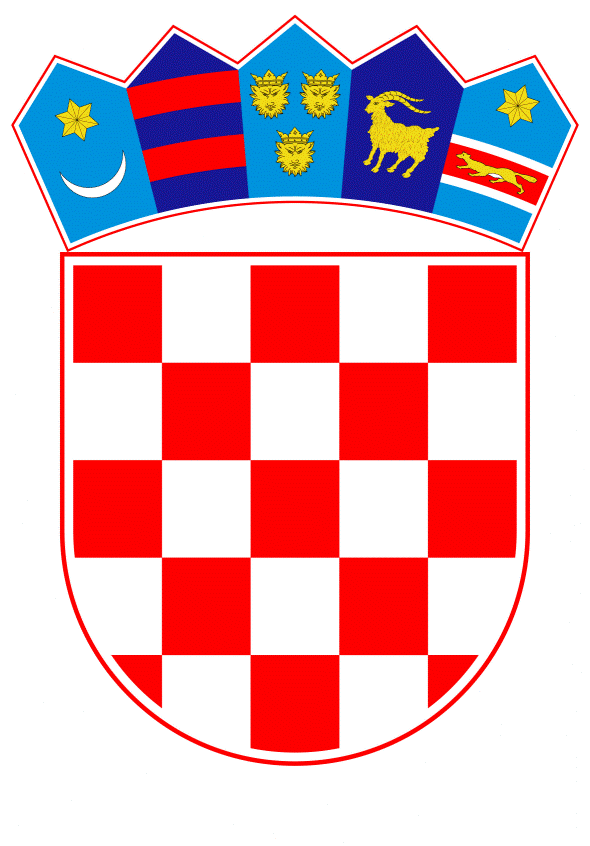 VLADA REPUBLIKE HRVATSKEZagreb, 10. rujna 2020.______________________________________________________________________________________________________________________________________________________________________________________________________________________________Banski dvori | Trg Sv. Marka 2  | 10000 Zagreb | tel. 01 4569 222 | vlada.gov.hrPrijedlogNa temelju članka 24. stavaka 1. i 3. Zakona o Vladi Republike Hrvatske (Narodne novine, br. 150/11, 119/14, 93/16 i 116/18), Vlada Republike Hrvatske je na sjednici održanoj _____2020. godine donijelaO D L U K Uo izmjenama Odluke  o osnivanju  Nacionalnog koordinacijskog odbora za europske strukturne i investicijske fondove i instrumente Europske unije u Republici HrvatskojI.U Odluci o osnivanju Nacionalnog koordinacijskog odbora za europske strukturne i investicijske fondove i instrumente Europske unije u Republici Hrvatskoj (Narodne novine, br. 15/17 i 7/20) u točki II., stavak 1. mijenja se i glasi: 		Nacionalni koordinacijski odbor čine:ministar nadležan za regionalni razvoj i fondove Europske unije, u svojstvu predsjednika Nacionalnog koordinacijskog odborate članovi Nacionalnog koordinacijskog odbora:ministar nadležan za vanjske i europske posloveministar nadležan za gospodarstvo i održivi razvojministar nadležan za pravosuđe i upravu ministar nadležan za rad, mirovinski sustav, obitelj i socijalnu politikuministar nadležan za poljoprivreduministar nadležan za financijeministar nadležan za more, promet i infrastrukturuministar nadležan za znanost i obrazovanje ministar nadležan za unutarnje posloveministar nadležan za turizam i sport iposebni savjetnik predsjednika Vlade Republike Hrvatske, za ekonomska pitanja.II.U točki V. stavak 1. mijenja se i glasi:Članovi Pododbora za koordinaciju i praćenje provedbe ESI fondova su predstavnici:ministarstva nadležnog za regionalni razvoj i fondove Europske unije, predsjedatelj Pododboraministarstva nadležnog za regionalni razvoj i fondove Europske unije, ministarstva nadležnog za vanjske i europske posloveministarstva nadležnog za gospodarstvo i održivi razvoj ministarstva nadležnog za pravosuđe i upravu ministarstva nadležnog za rad, mirovinski sustav, obitelj i socijalnu politiku ministarstva nadležnog za poljoprivredu ministarstva nadležnog za financijeministarstva nadležnog za more, promet i infrastrukturuministarstva nadležnog za znanost i obrazovanjeministarstva nadležnog za prostorno uređenje, graditeljstvo i državnu imovinuministarstva nadležnog za kulturu i medijeministarstva nadležnog za turizam i sportministarstva nadležnog za zdravstvoUreda predsjednika Vlade Republike HrvatskeUreda za udrugeSredišnje agencije za financiranje i ugovaranje programa i projekata Europske unijeAgencije za plaćanja u poljoprivredi, ribarstvu i ruralnom razvojuAgencije za strukovno obrazovanje i obrazovanje odraslihHrvatske agencije za malo gospodarstvo, inovacije i investicije (HAMAG-BICRO)Hrvatskog zavoda za zapošljavanje Nacionalne zaklade za razvoj civilnoga društvaFonda za zaštitu okoliša i energetsku učinkovitostdruštva HŽ Infrastruktura d.o.o. idruštva Hrvatske vode.III.U točki IX. stavak 1. mijenja se i glasi:Članovi Pododbora za koordinaciju sudjelovanja Republike Hrvatske u programima europske teritorijalne suradnje te makroregionalnim strategijama Europske unije su:predstavnik ministarstva nadležnog za regionalni razvoj i fondove Europske unije, predsjedatelj Pododborapredstavnik ministarstva nadležnog za vanjske i europske poslove, supredsjedatelj Pododborapredstavnik ministarstva nadležnog za gospodarstvo i održivi razvoj predstavnik ministarstva nadležnog za pravosuđe i upravupredstavnik ministarstva nadležnog za rad, mirovinski sustav, obitelj i socijalnu politikupredstavnik ministarstva nadležnog za poljoprivredupredstavnik ministarstva nadležnog za more, promet i infrastrukturupredstavnik ministarstva nadležnog za prostorno uređenje, graditeljstvo i državnu imovinupredstavnik ministarstva nadležnog za kulturu i medijepredstavnik ministarstva nadležnog za turizam i sportpredstavnik Ureda predsjednika Vlade Republike Hrvatskepredstavnik Ureda za udrugepredstavnik Savjeta za nacionalne manjinepredstavnik Središnje agencije za financiranje i ugovaranje programa i projekata Europske unijepredstavnik organizacija civilnog društva na prijedlog Savjeta za razvoj civilnoga društvajedan predstavnik s područja NUTS 2 regije Grada Zagrebajedan predstavnik s područja NUTS 2 regije Sjeverne Hrvatskedva predstavnika s područja NUTS 2 regije Panonske Hrvatske i dva predstavnika s područja NUTS 2 regije Jadranske Hrvatske.predstavnik Udruge gradova u Republici Hrvatskojpredstavnik Hrvatske zajednice općina u Republici Hrvatskojpredstavnik Hrvatske gospodarske komorepredstavnik Hrvatske obrtničke komore ipredstavnik Hrvatske udruge poslodavaca.IV.U točki XII. stavak 1. mijenja se i glasi:Članovi Pododbora za koordinaciju investicija i praćenje provedbe centraliziranih EU instrumenata i programa u Republici Hrvatskoj su:predstavnik ministarstva nadležnog za regionalni razvoj i fondove Europske unije, predsjedatelj Pododborapredstavnik ministarstva nadležnog za financije, supredsjedatelj Pododborapredstavnik ministarstva nadležnog za gospodarstvo i održivi razvoj predstavnik ministarstva nadležnog za more, promet i infrastrukturu predstavnik ministarstva nadležnog za znanost i obrazovanjepredstavnik ministarstva nadležnog za poljoprivredupredstavnik Ureda predsjednika Vlade Republike Hrvatskepredstavnik Hrvatske agencije za malo gospodarstvo, inovacije i investicije (HAMAG-BICRO)predstavnik Hrvatske banke za obnovu i razvitak ipredstavnik Centra za praćenje poslovanja energetskog sektora i investicija.V.Nadležna državna tijela i pravne osobe iz točaka I., II., III. i IV. ove Odluke, najkasnije u roku od osam dana od dana stupanja na snagu ove Odluke, pisano izvješćuju Ministarstvo regionalnoga razvoja i fondova Europske unije o imenovanim članovima i zamjenicima članova Nacionalnog koordinacijskog odbora, Pododbora za koordinaciju i praćenje provedbe ESI fondova, Pododbora za koordinaciju sudjelovanja Republike Hrvatske u programima europske teritorijalne suradnje te makroregionalnim strategijama Europske unije, te Pododbora za koordinaciju investicija i praćenje provedbe centraliziranih EU instrumenata i programa u Republici Hrvatskoj.VI.Zadužuje se Ministarstvo regionalnoga razvoja i fondova Europske unije da o predmetnoj Odluci izvijesti nadležna tijela i pravne osove iz točaka I., II., III. I IV. ove Odluke.VII.Ova Odluka stupa na snagu danom donošenja, a objavit će se u Narodnim novinama.Klasa: Urbroj: Zagreb, 								PREDSJEDNIKmr. sc. Andrej PlenkovićOBRAZLOŽENJENacionalni koordinacijski odbor za europske strukturne i investicijske fondove i instrumente Europske unije u Republici Hrvatskoj je tijelo nadležno za osiguravanje sveukupne koordinacije korištenja i praćenje provedbe europskih strukturnih i investicijskih fondova, instrumenata i programa Europske unije u Republici Hrvatskoj te osiguravanje usklađenosti između različitih izvora financiranja i ulaganja koja se financiraju iz ESI fondova, nacionalnih izvora i drugih instrumenata i programa Europske unije, osobito u okviru Plana ulaganja za Europu i Europskog fonda za strateška ulaganja, Instrumenta za povezivanje Europe, Obzor 2020. i ostalih programa Unije, te međunarodnih financijskih institucija.U okviru Nacionalnog koordinacijskog odbora djeluju tri tematska pododbora osnovana istom Odlukom o osnivanju Nacionalnog koordinacijskog odbora za europske strukturne i investicijske fondove i instrumente Europske unije u Republici Hrvatskoj („Narodne novine“, broj 15/2017 i 7/2020), kojom se određuje članstvo i zadaće ovih tijela.Obzirom na stupanje na snagu Zakona o ustrojstvu i djelokrugu tijela državne uprave („Narodne novine“, broj 85/2020), predlažu se izmjene točaka predmetne Odluke o osnivanju, kojima se određuje članstvo Nacionalnog koordinacijskog odbora i tematskih pododbora radi usklađivanja sa spomenutim Zakonom kao i tehnička prilagodba radi jasnoće teksta Odluke.Obzirom da određena tijela državne uprave sukladno spomenutom Zakonu, obavljaju upravne i druge poslove koji se odnose na veći broj područja djelokruga, u procesu imenovanja članova, tijela državne uprave bit će pozvana da imenuju više od jednog predstavnika kao zamjene člana ispred svoga tijela.Obzirom na novu Nacionalnu klasifikaciju statističkih regija Republike Hrvatske („Narodne novine“, broj 125/2019, 20.12.2019.) predlaže se da se u Pododbor za koordinaciju sudjelovanja Republike Hrvatske u programima europske teritorijalne suradnje te makroregionalnim strategijama Europske unije imenuju članovi Panonske Hrvatske, Jadranske Hrvatske, Sjeverne Hrvatske i Grada Zagreba.Sukladno inicijativi Ministarstva turizma i sporta za uključivanje u članstvo Nacionalnog koordinacijskog odbora za europske strukturne i investicijske fondove i instrumente Europske unije u Republici Hrvatskoj, Ministarstvo regionalnoga razvoja i fondova Europske unije je uvažilo zahtjev te dodalo ministra nadležnog za turizam i sport u članstvo Nacionalnog koordinacijskog odbora za europske strukturne i investicijske fondove i instrumente Europske unije u Republici Hrvatskoj.Slijedom navedenog, predlaže se donošenje ove odluke. Predlagatelj:Ministarstvo regionalnoga razvoja i fondova Europske unijePredmet:Prijedlog odluke o izmjenama Odluke  o osnivanju  Nacionalnog koordinacijskog odbora za europske strukturne i investicijske fondove i instrumente Europske unije u Republici Hrvatskoj